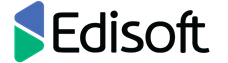 Договор оказания услуг удостоверяющего центра.(в редакции от 14.05.2020 г., утвержденной Приказом генерального директора ООО “Эдисофт” №УЦ-3 от 14.05.2020 г.)Настоящий договор («Договор присоединения) по смыслу ст. 428 Гражданского Кодекса РФ) заключается между ООО «Эдисофт» («Исполнитель») и Клиентом («Заказчик»), совместно именуемые «Стороны», путем присоединения последнего к условиям настоящего Договора. Одновременно с акцептом настоящего Договора, Заказчик подтверждает факт ознакомления с Регламентом предоставления услуг удостоверяющего центра ООО «Эдисофт» (далее «Регламент УЦ»), являющимся неотъемлемой частью настоящего Договора.1. Предмет Договора.Исполнитель обязуется оказывать Заказчику услуги удостоверяющего центра в соответствии с перечнем услуг, указанных Заказчиком в Заявлении на изготовление сертификата ключа проверки электронной подписи (далее «Заявление»), в порядке, предусмотренном настоящим Договором и Федеральным законом от 06.04.2011 № 63-ФЗ «Об электронной подписи», а Заказчик обязуется оплатить оказанные услуги.Отношения Сторон, связанные с использованием Заказчиком средств ЭП в форме программ для ЭВМ, являющихся объектами авторского права, и предоставляемых Исполнителем, регулируются отдельным сублицензионным договором, заключаемым между Сторонами.2.Порядок присоединения к Договору и его исполнения. 2.1.  Клиент присоединяется к настоящему Договору путем направления Исполнителю Заявления. Договор считается заключенным с момента получения исполнителем данного Заявления.2.2.   Исполнитель приступает к исполнению Договора только после проверки полноты и достоверности сведений, указанных в Заявлении, всех необходимых полномочий, а также же после исполнения Заказчиком обязанности по оплате услуг, предусмотренной разделом 5 настоящего Договора. Права и обязанности Исполнителя.Исполнитель имеет права и несет обязанности, предусмотренные Регламентом УЦ.Исполнитель осуществляет передачу ТМЦ одновременно с передачей Заказчику СКП ЭП (сертификата ключа проверки электронной подписи).Срок действия предаваемых Исполнителем Заказчику СКП ЭП составляет 1 (один) календарный год, если иное не предусмотрено Заявлением.Исполнитель вправе привлекать третьих лиц в целях исполнения настоящего Договора.Права и обязанности Заказчика.Заказчик предоставляет Исполнителю Заявление на выдачу квалифицированного СКП ЭП, к которому должны быть приложены документы, перечисленные в Регламенте УЦ.Заказчик несет ответственность за правильность, достоверность и полноту передаваемых им Исполнителю документов, сведений и иной информации. В случае предоставления Заказчиком недостоверной или неполной информации, Исполнитель не несет ответственности за последствия, вызванные действиями на основании предоставленной недостоверной или неполной информации.Для получения квалифицированного СКП ЭП и ТМЦ Заказчик (или его доверенное лицо) обязан прибыть в офис Исполнителя в заранее согласованное время.В случае невозможности прибытия в согласованное время, Заказчик должен проинформировать об этом Исполнителя и согласовать новое время.В случае прибытия Заказчика (или его доверенного лица) с опозданием более чем на 15 минут относительно согласованного времени, Исполнитель вправе отказать в выдаче квалифицированного СКП ЭП и назначить новое время выдачи сертификата.В случае отсутствия возможности обеспечить явку представителя Заказчика в офис Исполнителя для получения квалифицированного СКП ЭП и ТМЦ Заказчик вправе получить квалифицированный СКП ЭП и ТМЦ посредством услуг фельдъегерской связи ФГУП «Главный центр Специальной связи». Для этого Заказчик в заявлении на оформление квалифицированного СКП ЭП указывает необходимый способ получения СКП ЭП и ТМЦ Заказчиком, а также указывает точный почтовый адрес для осуществления передачи Заказчику СКП ЭП и ТМЦ. В случае указания заказчиком в заявлении неверного, неточного адреса для доставки Исполнитель не несёт ответственности за несвоевременную доставку Заказчику СКП ЭП и ТМЦ, а также за утерю (ошибочную передачу третьим лицам) СКП ЭП и ТМЦ Заказчика.Для размещения квалифицированного СКП ЭП на ключевой носитель Заказчика, Заказчик (или его доверенное лицо) сообщает (при необходимости) код доступа к данному ключевому носителю.Заказчик должен обеспечить использование ключевого носителя, в соответствии с правилами, установленными его производителем, и в соответствии с полученным Руководством по обеспечению безопасности использования квалифицированной электронной подписи и средств квалифицированной электронной подписи руководством по обеспечению безопасности использования квалифицированной электронной подписи и средств квалифицированной электронной подписи.Заказчик должен обеспечить использование средства ЭП, в соответствии с правилами, установленными производителем средства ЭП, и в соответствии с порядком использования средств ЭП, определенным в Регламенте УЦ.Заказчик обязан соблюдать Регламент УЦ в части положений, касающихся определения порядка действий получателя услуг Удостоверяющего центра Исполнителя и обеспечения безопасности информации при получении услуг, в том числе – сохранения в тайне ключа ЭП.В случае невозможности использования средства ЭП, ключевого носителя, ключа ЭП или СКП ЭП по причинам, связанным с несоблюдением Заказчиком установленных правил эксплуатации и порядка их использования, услуги технического обслуживания (по восстановлению работоспособности) оказываются Исполнителем Заказчику на возмездной основе в соответствии с утвержденными Исполнителем тарифами. Заказчик обязан не использовать квалифицированный СКП ЭП, если ему известно, что ключ ЭП скомпрометирован.Заказчик обязан немедленно обратиться к Исполнителю с заявлением о прекращения действия квалифицированного СКП ЭП при наличии оснований полагать о возможной компрометации ключа ЭП.Заказчик обязан передать Исполнителю квалифицированный СКП ЭП в форме документа на бумажном носителе (1 экз.) подписанный владельцем СКП ЭП непосредственно сразу после его выдачи Исполнителем Заказчику (или его доверенному лицу). При невыполнении Заказчиком данной обязанности, Исполнитель вправе прекратить действие квалифицированного СКП ЭП.Оплата услуг Исполнителя по настоящему Договору производится Заказчиком в порядке, определенном в разделе 5 настоящего Договора.При получении от Исполнителя ТМЦ Заказчик (или его доверенное лицо) обязан подписать Универсальный передаточный документ, подготовленный и предоставленный Исполнителем.  При получении от Исполнителя квалифицированного СКП ЭП Заказчик (или его доверенное лицо) обязан подписать Универсальный передаточный документ, подготовленный и предоставленный Исполнителем.Заказчик обязан передать подписанные документы Исполнителю, либо направить мотивированный отказ в течение 3 (Трех) рабочих дней с момента предоставления документов Исполнителем. По истечении указанного срока, ТМЦ считаются полученными Заказчиком, а квалифицированный СКП ЭП – выданным Исполнителем Заказчику.Цена Договора и порядок расчетов.Услуги удостоверяющего центра оказываются в соответствии с утвержденными Исполнителем тарифами, размещенными на вэб-сайте Удостоверяющего центра -- .https://uc.ediweb.ru/ .Оплата осуществляется Заказчиком на основании выставленных Исполнителем счетов.Заказчик обязан осуществить платёж на условиях 100% предоплаты стоимости оказываемых Услуг, определенной в соответствии с п. 5.1. в течение 5 (Пяти) календарных дней с момента (даты) выставления счета Исполнителем на его расчетный счет. Днем исполнения обязательства по оплате является день зачисления денежных средств на корреспондентский счет банка, обслуживающего Исполнителя.В случае нарушения Заказчиком указанных сроков оплаты, Исполнитель имеет право изменить цены и выставить новый счёт, а Заказчик будет обязан оплатить цену настоящего Договора по новому счёту в течение 5 (Пяти) календарных дней с момента (даты) его выставления.Заказчик обязуется осуществить оплату лично (без возложения исполнения обязательства по оплате услуг удостоверяющего центра на третье лицо). Исполнитель в порядке ч.3 ст. 313 ГК РФ не примет оплату услуг удостоверяющего центра, предложенную за Заказчика третьим лицом.Обеспечение конфиденциальности.Исполнитель гарантирует конфиденциальность сведений Заказчика, полученных Исполнителем при выполнении обязательств по настоящему Договору. Информация Заказчика, включаемая в состав СКП ЭП не является конфиденциальной. Исполнитель обеспечивает ее целостность и доступность.Ответственность Сторон.При неисполнении или ненадлежащем исполнении обязательств, предусмотренных настоящим Договором, Стороны несут ответственность в соответствии с действующим законодательством. Стороны в рамках настоящего Договора несут ответственность только за прямой доказанный ущерб, причиненный одной Стороне другой Стороной неисполнением или ненадлежащим исполнением обязательств по Договору. Заказчик несет ответственность за правильность, достоверность и полноту передаваемых им Исполнителю документов, сведений и иной информации. В случае предоставления Заказчиком недостоверной или неполной информации, Исполнитель не несет ответственности за последствия, вызванные действиями на основании предоставленной недостоверной или неполной информации.Действие договора, внесение изменений в договор.Настоящий Договор заключен на неопределенный срок. В случае прекращения срока действия ранее выданного квалифицированного СКП ЭП действие настоящего договора не прекращается. При наличии необходимости получить новый/дополнительный (-ые) квалифицированный (-ые)  СКП ЭП, Заявитель направляет Исполнителю новое Заявление.Исполнитель имеет право в одностороннем порядке расторгнуть настоящий Договор, уведомив об этом Заказчика в случаях ненадлежащего исполнения Заказчиком обязательств, перечисленных в Разделе 4 или в п 5.4. настоящего Договора, а также отзыва Заказчиком (или владельцем СКП ЭП) своего согласия на обработку персональных данных.Настоящий Договор может быть изменён Исполнителем в одностороннем порядке в случае необходимости приведения его условий в соответствие с действующим законодательством РФ.Порядок рассмотрения споров.Споры и разногласия, возникающие при исполнении Договора, будут по возможности разрешаться путем переговоров между Сторонами. Под переговорами понимаются как устные обсуждения Сторонами возникающих споров, так и деловая переписка Сторон. Срок ответа на письменную претензию не должен превышать 30 календарных дней с момента ее получения.В случае если Стороны не достигнут согласия по спорному/спорным вопросу/вопросам в ходе переговоров, Стороны могут передать спор на рассмотрение в Арбитражный суд Санкт-Петербурга и Ленинградской области/районный суд по месту нахождения ответчика.ИСПОЛНИТЕЛЬОбщество с ограниченной ответственностью «Эдисофт» Адрес места нахождения: 199178, г. Санкт-Петербург, Реки Смоленки наб., д.14, литер А. Почтовый адрес: 190000, г. Санкт-Петербург, BOX 1241. ОГРН: 1089847223960 ИНН/КПП: 7801471082/780101001Расчетный счёт № 40702810532260000366 Банк: ФИЛИАЛ "САНКТ-ПЕТЕРБУРГСКИЙ" АО "АЛЬФА-БАНК" Г. САНКТ-ПЕТЕРБУРГ БИК 044030786 Корреспондентский счёт № 30101810600000000786 Вэб: www.ediweb.ru Тел.: +7(812) 309 35 79 Э-почта: support@ediweb.ru